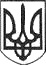 РЕШЕТИЛІВСЬКА МІСЬКА РАДАПОЛТАВСЬКОЇ ОБЛАСТІ(тридцять четверта сесія восьмого скликання)РІШЕННЯ22 червня 2023 року	№ 1453-34-VIIІПро затвердження КОЛОТІЮ А.В. проектів землеустрою щодо відведення земельних ділянок та передачу їх в оренду для сінокосіння і випасання худобиКеруючись Конституцією України, ст. ст. 12, 39, 79-1, 118, 121, 122, 186 Земельного Кодексу України, законами України ,,Про місцеве самоврядування в Україні”, „Про землеустрій”, ,,Про державний земельний кадастр”, „Про оренду землі”, „Про державну реєстрацію речових прав на нерухоме майно та їх обтяжень”, постановою Кабінету Міністрів України від 03.03.2004 № 220 „Про затвердження Типового договору оренди землі”, розглянувши клопотання КОЛОТІЯ Андрія Вікторовича, враховуючи висновки спільних комісій міської ради, Решетилівська міська радаВИРІШИЛА:1. Затвердити КОЛОТІЮ Андрію Вікторовичу „Проект землеустрою щодо відведення земельної ділянки для подальшої передачі в оренду для сінокосіння і випасання худоби (код згідно КВЦПЗ – 01.08) гр. Колотій Андрій Вікторович на території Решетилівської міської ради Полтавського району Полтавської області за межами населених пунктів, кадастровий номер ділянки 5324255100:00:019:0045”, розробленого на підставі рішення Решетилівської міської ради Полтавської області восьмого скликання від 28 квітня 2023 року №1368-32-VIII з метою передачі у користування на умовах оренди.1) Передати КОЛОТІЮ Андрію Вікторовичу в тимчасове користування (оренду), терміном на 10 (десять) років земельну ділянку площею 5,6275 га (кадастровий номер 5324255100:00:019:0045), що розташована на території Решетилівської міської територіальної громади Полтавського району Полтавської області для сінокосіння і випасання худоби.2) Встановити орендну плату за користування земельною ділянкою у розмірі 12% від нормативної грошової оцінки земельної ділянки.2. Затвердити КОЛОТІЮ Андрію Вікторовичу „Проект землеустрою щодо відведення земельної ділянки для подальшої передачі в оренду для сінокосіння і випасання худоби (код згідно КВЦПЗ – 01.08) гр. Колотій Андрій Вікторович на території Решетилівської міської ради Полтавського району Полтавської області за межами населених пунктів, кадастровий номер ділянки 5324255100:00:011:0043”, розробленого на підставі рішення Решетилівської міської ради Полтавської області восьмого скликання від 28 квітня 2023 року №1368-32-VIII з метою передачі у користування на умовах оренди.1) Передати КОЛОТІЮ Андрію Вікторовичу в тимчасове користування (оренду), терміном на 10 (десять) років земельну ділянку площею 9,8400 га (кадастровий номер 5324255100:00:011:0043), що розташована на території Решетилівської міської територіальної громади Полтавського району Полтавської області для сінокосіння і випасання худоби.2) Встановити орендну плату за користування земельною ділянкою у розмірі 12% від нормативної грошової оцінки земельної ділянки.3. Затвердити КОЛОТІЮ Андрію Вікторовичу „Проект землеустрою щодо відведення земельної ділянки для подальшої передачі в оренду для сінокосіння і випасання худоби (код згідно КВЦПЗ – 01.08) гр. Колотій Андрій Вікторович на території Решетилівської міської ради Полтавського району Полтавської області за межами населених пунктів, кадастровий номер ділянки 5324255100:00:019:1126”, розробленого на підставі рішення Решетилівської міської ради Полтавської області восьмого скликання від 28 квітня 2023 року №1368-32-VIII з метою передачі у користування на умовах оренди.1) Передати КОЛОТІЮ Андрію Вікторовичу в тимчасове користування (оренду), терміном на 10 (десять) років земельну ділянку площею 0,3455 га (кадастровий номер 5324255100:00:019:1126), що розташована на території Решетилівської міської територіальної громади Полтавського району Полтавської області для сінокосіння і випасання худоби.2) Встановити орендну плату за користування земельною ділянкою у розмірі 12% від нормативної грошової оцінки земельної ділянки.4. Затвердити КОЛОТІЮ Андрію Вікторовичу „Проект землеустрою щодо відведення земельної ділянки для подальшої передачі в оренду для сінокосіння і випасання худоби (код згідно КВЦПЗ – 01.08) гр. Колотій Андрій Вікторович на території Решетилівської міської ради Полтавського району Полтавської області за межами населених пунктів, кадастровий номер ділянки 5324255100:00:019:0125”, розробленого на підставі рішення Решетилівської міської ради Полтавської області восьмого скликання від 28 квітня 2023 року №1368-32-VIII з метою передачі у користування на умовах оренди.1) Передати КОЛОТІЮ Андрію Вікторовичу в тимчасове користування (оренду), терміном на 10 (десять) років земельну ділянку площею 1,4017 га (кадастровий номер 5324255100:00:019:0125), що розташована на території Решетилівської міської територіальної громади Полтавського району Полтавської області для сінокосіння і випасання худоби.2) Встановити орендну плату за користування земельною ділянкою у розмірі 12% від нормативної грошової оцінки земельної ділянки.5. Затвердити КОЛОТІЮ Андрію Вікторовичу „Проект землеустрою щодо відведення земельної ділянки для подальшої передачі в оренду для сінокосіння і випасання худоби (код згідно КВЦПЗ – 01.08) гр. Колотій Андрій Вікторович на території Решетилівської міської ради Полтавського району Полтавської області за межами населених пунктів, кадастровий номер ділянки 5324255100:00:011:0045”, розробленого на підставі рішення Решетилівської міської ради Полтавської області восьмого скликання від 28 квітня 2023 року №1368-32-VIII з метою передачі у користування на умовах оренди.1) Передати КОЛОТІЮ Андрію Вікторовичу в тимчасове користування (оренду), терміном на 10 (десять) років земельну ділянку площею 23,6545 га (кадастровий номер 5324255100:00:011:0045), що розташована на території Решетилівської міської територіальної громади Полтавського району Полтавської області для сінокосіння і випасання худоби.2) Встановити орендну плату за користування земельною ділянкою у розмірі 12% від нормативної грошової оцінки земельної ділянки.6. Уповноважити міського голову Дядюнову О.А. підписати договори оренди землі з КОЛОТІЄМ Андрієм Вікторовичем.7. Контроль за виконання цього рішення покласти на постійну комісію з питань земельних відносин, екології, житлово-комунального господарства, архітектури, інфраструктури, комунальної власності та приватизації (Захарченко В.Г.).Міський голова	О.А. Дядюнова